РЕКОМЕНДАЦИИ НАСЕЛЕНИЮ ПО АНТИТЕРРОРУЦель данных рекомендаций – помочь гражданам правильно ориентироваться и действовать в экстремальных и чрезвычайных ситуациях, обеспечить создание условий, способствующих расследованию преступлений. Любой человек должен точно представлять свое поведение и действия в экстремальных ситуациях, психологически быть готовым к самозащите.Обнаружение подозрительного предмета, который может оказаться взрывным устройствомВ последнее время часто отмечаются случаи обнаружения гражданами подозрительных предметов, которые могут оказаться взрывными устройствами. Их находят в транспорте, на лестничных площадках, около дверей квартир, в учреждениях и общественных местах.Если, по вашему мнению, обнаруженный предмет не должен находиться в этом месте, то не оставляйте этот факт без внимания.Если вы нашли неизвестный предмет в учреждении, немедленно сообщите о находке администрации или охране.Во всех перечисленных случаях:– не трогайте, не передвигайте, не вскрывайте обнаруженный предмет;– зафиксируйте время его обнаружения;– постарайтесь сделать все возможное, чтобы люди отошли как можно дальше от находки;– обязательно дождитесь прибытия оперативно-следственной группы (вы являетесь важным очевидцем).Помните, что внешний вид предмета может скрывать его настоящее назначение. В качестве камуфляжа для взрывных устройств используются самые обычные бытовые вещи: сумки, пакеты, коробки, игрушки.Необходимо разъяснить детям, что любой предмет, найденный на улице или в подъезде, может представлять опасность.Не предпринимайте самостоятельно никаких действий по отношению к подозрительным находкам, которые могут оказаться взрывными устройствами. Это может привести к их взрыву, многочисленным жертвам и разрушениям.При получении информации об эвакуацииСообщение об эвакуации может поступить не только в случае обнаружения взрывного устройства и ликвидации последствий террористического акта, но и при пожаре, стихийном бедствии.Получив информацию о начале эвакуации от представителей власти или правоохранительных органов, соблюдайте спокойствие и четко выполняйте их команды.Не допускайте паники, истерики и спешки. Помещение покидайте организованно.Возвращайтесь в него только после разрешения ответственных лиц.Помните, что от согласованности и четкости ваших действий будут зависеть жизнь и здоровье многих людей.  Поведение в толпе– Избегайте больших скоплений людей.– Не присоединяйтесь к толпе, как бы ни хотелось посмотреть на происходящие события.– Если оказались в толпе, позвольте ей нести вас, но попытайтесь выбраться из нее.– Глубоко вдохните и разведите согнутые в локтях руки чуть в стороны, чтобы грудная клетка не была сдавлена.– Стремитесь оказаться подальше от высоких и крупных людей, людей с громоздкими предметами и большими сумками.– Любыми способами старайтесь удержаться на ногах.– Не держите руки в карманах.– Двигаясь, поднимайте ноги как можно выше, ставьте ногу на полную стопу, не семените, не поднимайтесь на цыпочки.– Если давка приняла угрожающий характер, немедленно, не раздумывая, освободитесь от любой ноши, прежде всего, от сумки на длинном ремне и шарфа.– Если что-то уронили, ни в коем случае не наклоняйтесь, чтобы поднять.– Если вы упали, постарайтесь как можно быстрее подняться на ноги. При этом не опирайтесь на руки (их отдавят либо сломают). Старайтесь хоть на мгновение встать на подошвы или на носки. Обретя опору, «выныривайте», резко оттолкнувшись от земли ногами.– Если встать не удается, свернитесь клубком, защитите голову предплечьями, а ладонями прикройте затылок.– Попав в переполненное людьми помещение, заранее определите какие места при возникновении экстремальной ситуации наиболее опасны (проходы между секторами на стадионе, стеклянные двери и перегородки в концертных залах), обратите внимание на запасные и аварийные выходы, мысленно проделайте путь к ним.– Легче всего укрыться от толпы в углах зала или вблизи стен, но сложнее оттуда добираться до выхода.– При возникновении паники старайтесь сохранить спокойствие и способность трезво оценивать ситуацию.– Не присоединяйтесь к митингующим ради интереса. Сначала узнайте, санкционирован ли митинг, за что агитируют выступающие люди.– Не вступайте в незарегистрированные организации. Участие в их мероприятиях может повлечь уголовное наказание.– Во время массовых беспорядков постарайтесь не попасть в толпу как участников, так и зрителей. Вы можете попасть под действия бойцов спецподразделений.Помните, что ваша цель – остаться в живых! Действия при угрозе совершения террористического актаВсегда контролируйте ситуацию вокруг себя, особенно когда находитесь на объектах транспорта, в культурно-развлекательных, спортивных и торговых центрах.При обнаружении забытых вещей, не трогая их, сообщите об этом водителю, сотрудникам объекта, службы безопасности, полиции. Не пытайтесь заглянуть внутрь подозрительного пакета, коробки и иного предмета.Не подбирайте бесхозные вещи, как бы привлекательно они не выглядели. В них могут быть закамуфлированы взрывные устройства (в банках из-под пива, сотовых телефонах). Не пинайте предметы, лежащие на земле.Если вдруг началась активизация сил безопасности и правоохранительных органов, не проявляйте любопытства. Идите в другую сторону, но не бегите, чтобы вас не приняли за противника.При взрыве или начале стрельбы немедленно падайте на землю, лучше под прикрытие (бордюр, торговую палатку, машину). Для большей безопасности накройте голову руками.Случайно узнав о готовящемся теракте, немедленно сообщите об этом в правоохранительные органы.Список горячих телефонов вашего муниципального образования (необходимо указать)На территории региона введено в опытную эксплуатацию мобильное приложение Системы-112 Брянской области.
Мобильное приложение позволяет:осуществлять вызов в одно касание экстренных оперативных служб по
единому номеру «112» через мобильное приложение;отправлять оператору Системы-112 точные данные о
местонахождении абонентского устройства, с которого был осуществлен
вызов, а также иные данные с личного профиля пользователя (контактное
лицо, сведения о состоянии здоровья, месте проживания), необходимые для
обеспечения оперативного реагирования по вызову;отправлять оператору Системы-112 фото и видеофайлов с места
происшествия;контролировать статус обращения в Систему-112 и просматривать все
ранее созданные заявки;осуществлять вызов экстренных оперативных служб лицами с
ограниченными возможностями по слуху с учетом коммуникативных
особенностей данной категории граждан;организовать возможность вызова экстренных оперативных служб
людьми с ограниченными возможностями по слуху с учетом
коммуникативных особенностей данной категории граждан.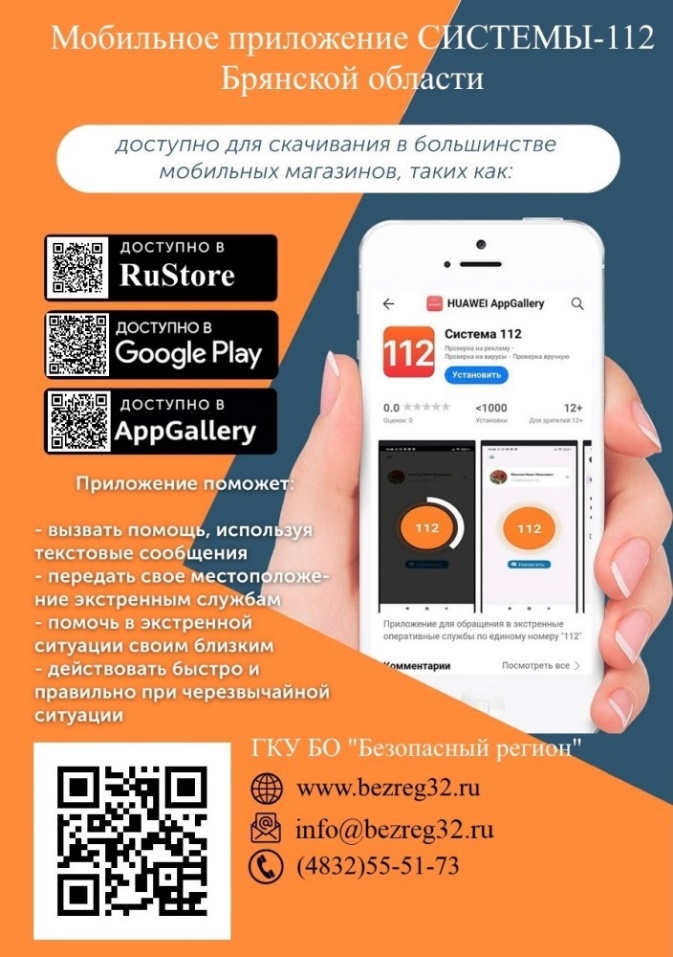 